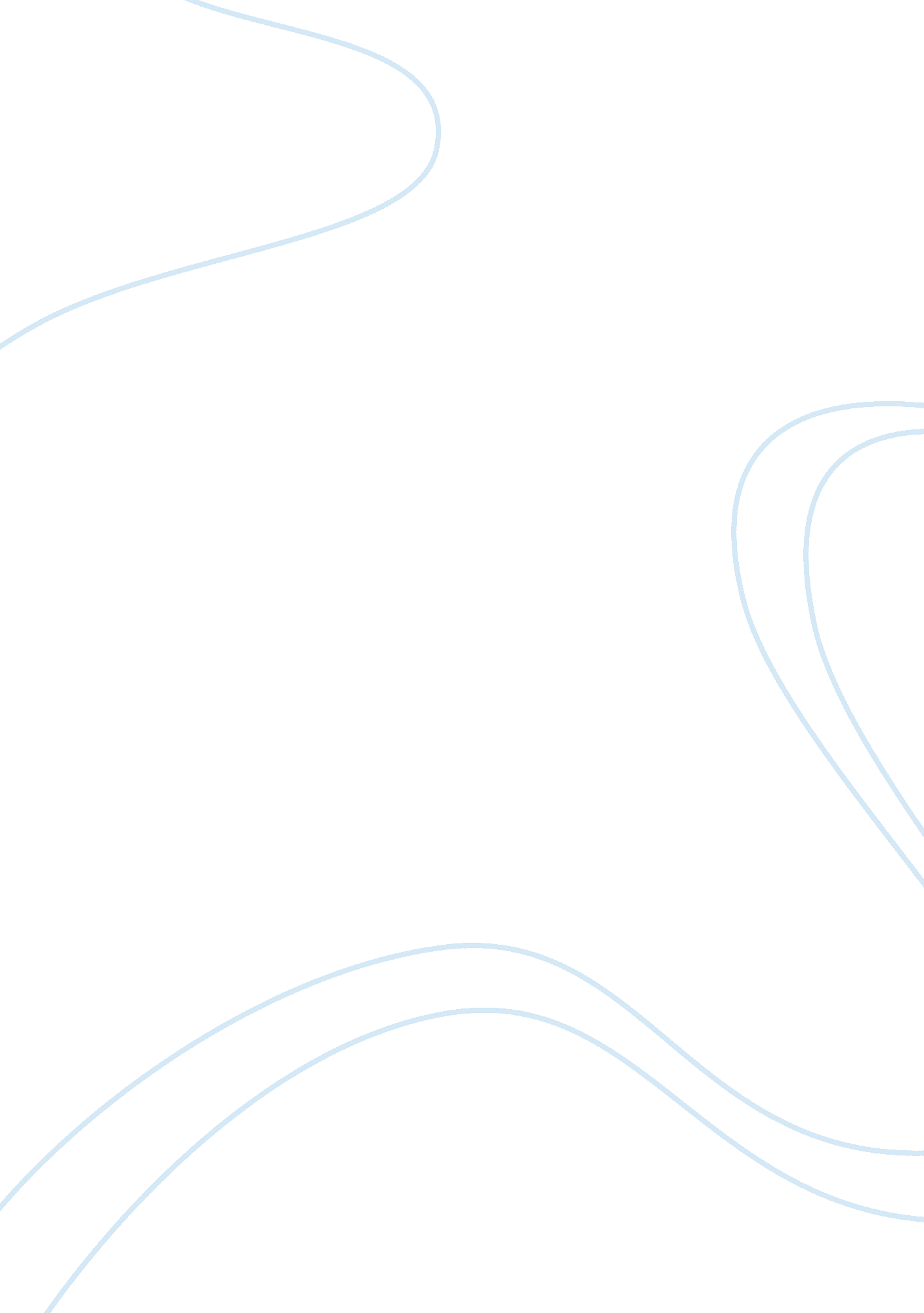 ParaphrasingLiterature, Russian Literature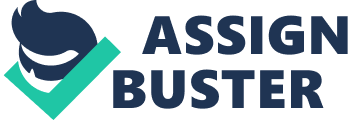 1. Human beings are another life form on this planet that has a responsibility to look after the welfare of this planet. I f we are to survive in this planet, we have to keep other life forms from being extinct. To avoid extinction of other species, we must take care of our ecosystem. So the answer to question is yes because we need to look out for other specie for our own sake. 
2. The quote and the online article provided in the link both talk about a problem that is no longer new. Plastics in the ocean are not just " bad" for the earth but also create a whole cycle of " bad". The plastics are bad for marine life and when other specie eat some of the marine life that ate this plastics, it would make them sick. The cycle begun until it reaches the higher up of the food chain which us and pay the price for polluting our oceans. 
3. After reading the textbook, I chose the topic that compared the two religions which are Judaism and Christianity. Judaism and Christianity share the belief that there is God and have the same origin. In terms of teaching and practicing, they show different ways. To illustrate this I quote the sentence from textbook that would contrast from Christianity, Judaism is focused more on life and practice than on belief. In light of the environment worldview, environmental stewardship is a part of its ethics. In Judaism, the idea of the Sabbath introduces the necessary restraint into stewardship. Before reading the textbook about both of religious, I just thought that these two religious were different but realized through their origin and characteristic that they are based on one God and that the same God created all things. 
4. I like the idea because it will lead to protect our environment. Companies should look for new ideas that may help our environment and not just think about profit because it is their responsibility too to protect the environment. I would love to hear in the next few days that some companies make a new ideas to protect our environment. Finally, I would like to say my thanks McDonalds 
5. In the first video which is presented by EPS Group LLC, it gave me an idea on how to recycle Styrofoam. I know that Styrofoam was really light and disposable packages and the video showed interesting methods on how to recycle Styrofoam as well as the weight of the final stage. The weight of 21 kg shocked me but they provided good information that their machines has several settings depending on region and climate. Actually, I think Styrofoam is not good for the environment in light of recycling, but it was a good point to recycle it in many ways. In the second video, it also showed the way on how to recycle Styrofoam, but it will take a lot of time to reclean it. I might want to add a thing that I also wanted to see how to recycle Styrofoam in detail. In addition, I hope many companies will try to develop the way to recycle Polystyrene which is harmless for the environment. 